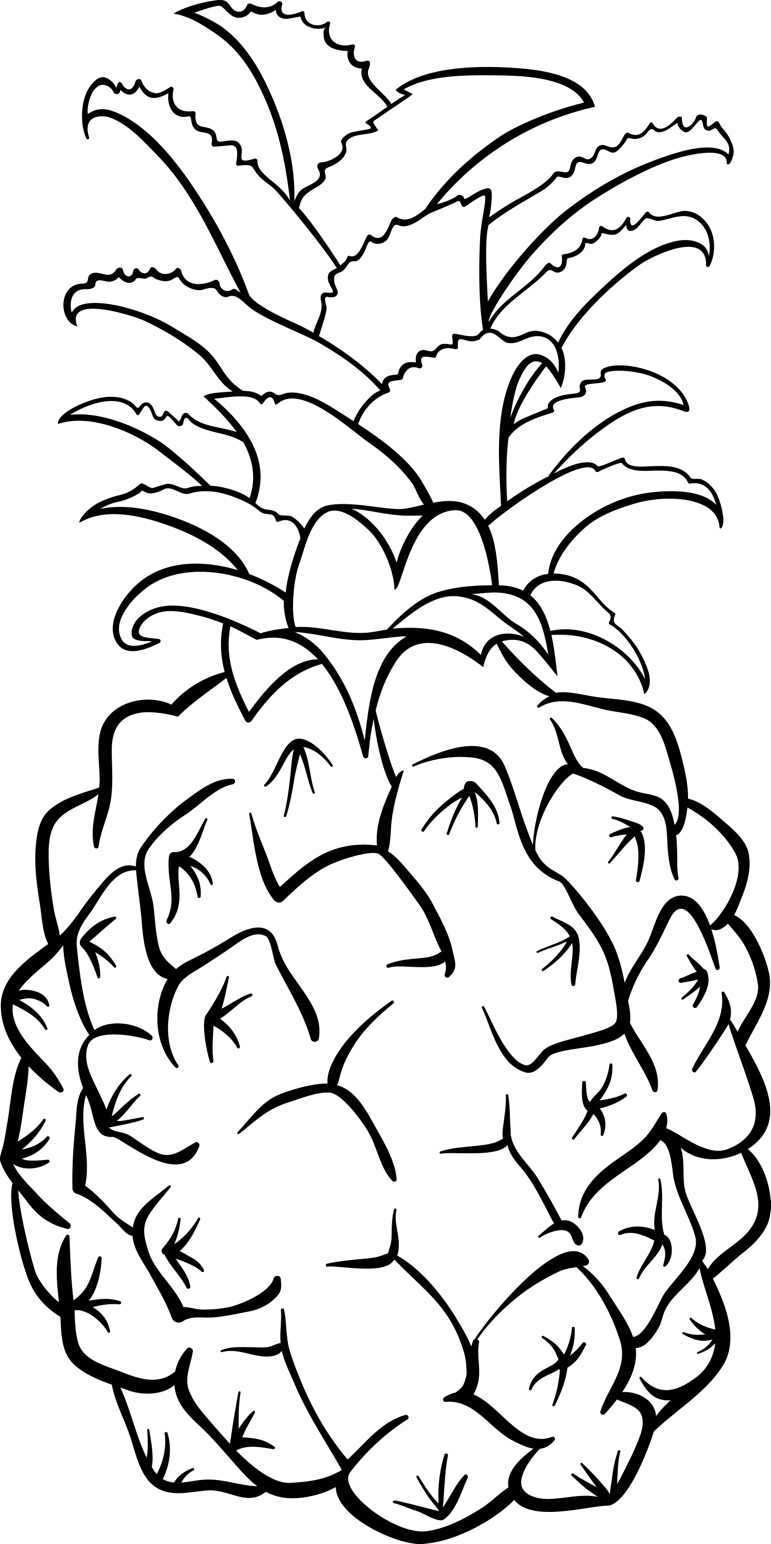 Pineapple